FORM to be completed by Speech and Language Therapist or other health professional and 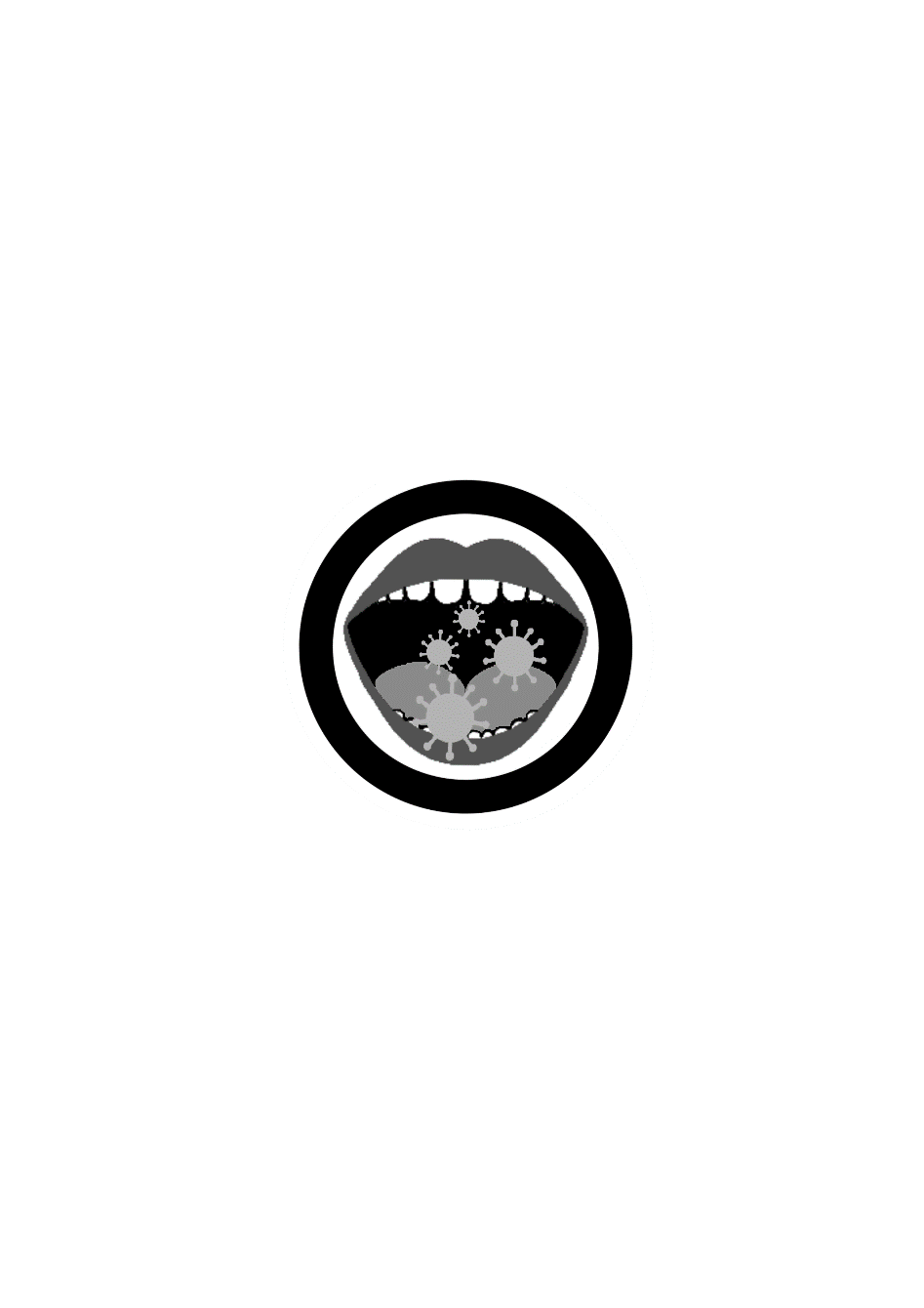 sent to health and care colleagues providing personal care. Individual who REGULARLY COUGHS The following individual has been identified as having a regular cough.  They present an increased risk of spreading Covid-19. All those involved in caring for the person must be informed of the increased risk. Appropriate PPE should be worn when providing care for this individual. This pro forma should be saved where it can be easily accessed as per local policies, e.g. the person’s Care Plans and GP recordsName:DOB and CHI:Home Address:Current location if not at home:Reason for regular cough:State presenting condition, any assessment completed and details of when cough present.Identified by - name and job title of health professionalContact details of health professional (for further information if required)Date Identified: